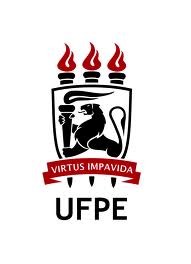 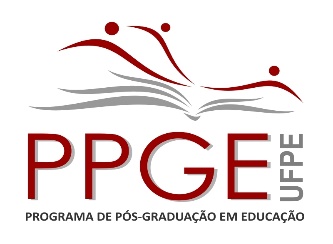 INSTRUÇÕES PARA MARCAÇÃO DE QUALIFICAÇÃO1 – Com antecedência de pelo menos 14 dias, preencher formulário de marcação (Anexo 1) e enviar, junto com o arquivo do projeto, para o e-mail qualificacao.ppge@ufpe.br.2 - Deve ser colocado como Assunto do e-mail: “Qualificação de [_Dissertação ou tese_] de [__NOME DO/A PÓS-GRADUANDO/A__] em [_DATA_]. 

Exemplo : Qualificação de tese de Luísa Maria da Silva em 28/05/2022.3 – ATENÇÃO: Se houver examinador/a externo/a à UFPE, é necessário preencher os dados do Anexo 2, para que possamos cadastrá-lo no SIGAA e Aprovar a Qualificação no histórico do/a discente. 4 - Aguardar resposta de servidor/a do Programa confirmando a marcação da reunião de qualificação;5 – A preparação para a qualificação dependerá da modalidade em que for realizada, atualmente contamos com três modalidades: presencial, híbrida e remota, lembrando que para todas as modalidades os passos 1, 2, 3 e 4 são iguais.Presencial:No momento da marcação é necessário informar, no anexo 3, quais equipamentos serão necessários para realização da qualificação;Após a marcação, o orientador ou discente ficará responsável pela reserva de sala, ela pode ser reservada através do e-mail da secretária (secretaria.ppge@ufpe.br) ou presencialmente na recepção do programa; No dia da qualificação, o orientador deve se encaminhar para a secretaria para buscar as folhas de pareceres;Após a realização da qualificação, todos os pareceres devem ser preenchidos, assinados e entregues na secretaria;Finalizado esse processo, a banca pode solicitar o recebimento da declaração de participação ou solicitar o envio por e-mail. ATENÇÃO: como todo o processo da qualificação presencial é realizada com o auxílio da secretaria, é importante que as defesas iniciem e finalizem dentro do horário de atendimento que é de segunda a sexta das 7:30 as 19:00.Híbrido:No momento da marcação é necessário informar, no anexo 1, quais examinadores estarão remoto e no anexo 3, quais equipamentos serão necessários para realização da qualificação;Após a marcação, o orientador ou discente ficará responsável pela reserva de sala, ela pode ser reservada através do e-mail da secretária (secretaria.ppge@ufpe.br) ou presencialmente na recepção do programa; No dia da qualificação, o orientador deve se encaminhar para a secretaria para buscar as folhas de pareceres;Após a realização da qualificação, todos os pareceres devem ser preenchidos, assinados e entregues na secretaria e os pareceres de examinadores que estiverem remotos, devem ser enviados para qualificacao.ppge@ufpe.br;Finalizado esse processo, a banca pode solicitar o recebimento da declaração de participação ou solicitar o envio por e-mail. ATENÇÃO: como todo o processo da qualificação presencial é realizada com o auxílio da secretaria, é importante que as defesas iniciem e finalizem dentro do horário de atendimento que é de segunda a sexta das 7:30 as 19:00.RemotaApós a marcação, serão enviadas para o orientador as folhas de pareceres;Após a realização da qualificação, o orientador deve enviar, o mais breve possível, os pareceres preenchidos e assinados para qualificacao.ppge@ufpe.br;Após o recebimento dos pareceres pela secretaria, serão enviadas para o orientador as declarações referentes à qualificação e o mesmo deve encaminhar para os demais membros da banca. ATENÇÃO: O número de componentes da banca é entre 03 e 04 membros para Mestrado, e entre 03 e 05 membros para Doutorado. Pelo menos um membro deve ser externo ao Programa - conforme artigos 4º e 5º da RESOLUÇÃO Nº1 de 09 de setembro de 2002 do PPGE, que versa sobre Exame de Qualificação (disponível no endereço eletrônico https://www.ufpe.br/ppgedu/documentos).Formulários de requerimento de qualificação enviados fora do prazo de 14 dias de antecedência da data de realização não serão aceitos pela secretaria e o processo não terá prosseguimentoANEXO 1FORMULÁRIO DE SOLICITAÇÃO DE BANCA DE QUALIFICAÇÃO

NOME DO/A PÓS-GRADUANDO/A:_______________________________________________________________CURSO: [      ] Mestrado           [      ] DoutoradoTurma: _______Orientador/a: ___________________________________________________ Título do projeto:  __________________________________________________________________________________________________________________________________________________________________________________________________________________________.DATA DA QUALIFICAÇÃO: _____/____/2021Horário: ___:___hModalidade: [    ] Presencial  [    ] Híbrida [     ] Remota BANCA (nome completo do docente, exatamente como apresentado no currículo lattes)
Examinador/a 1 (obrigatório - orientador/a): _______________________________________Examinador/a 2 (obrigatório - externo ao PPGE): ___________________________________Examinador/a 3 (obrigatório - externo/interno ao PPGE): ______________________________Examinador/a 4 (opcional - externo/interno ao PPGE): ________________________________Examinador/a 5 (opcional - exclusivo doutorado- externo/interno ao PPGE): ________________

________________________________________Assinatura do orientador (pode ser digital)
Observação: se o orientador não puder assinar, o aluno pode anexar um email do orientador, em que ele autorize o depósito e confirme a banca indicada.ANEXO 2Dados de Examinadores/as externos à UFPE (caso exista/m)O preenchimento dos dados abaixo faz-se necessário para inserção do nome do/a Examinador/a no Cadastro SIGAA da Banca de Qualificação do/a discente. Sem eles fica impossível aprovar banca, consequentemente o critério Qualificação fica pendente no histórico acadêmico. OBSERVAÇÃO: Apenas para aqueles/as que não são da UFPE. Os externos ao PPGE que são docentes da UFPE já tem o seu cadastro no SIGAA. 1.2.3.ANEXO 3Listar equipamentos necessários para a realização da qualificação (Somente para defesas presenciais ou híbridas)ANEXO 4PARECER DE QUALIFICAÇÃO DE PROJETO DE DISSERTAÇÃO/TESEData: ____/____/_______PÓS-GRADUANDO/A: ___________________________________________________________CURSO: [    ] MESTRADO      [    ] DOUTORADO                                                TÍTULO DO PROJETO: _____________________________________________________________________________________________________________________________________________________________________________________________________________________________________________PARECER_____________________________________________________________________________________________________________________________________________________________________________________________________________________________________________________________________________________________________________________________________________________________________________________________________________________________________________________________________________________________________________________________________________________________________________________________________________________________________________________________________________________________________________________________________________________________________________________________________________________________________________________________________________________________________.Situação: [    ] Aprovado     [     ] ReprovadoExaminador/a: _____________________________________Nome completoCPF:E-mailDepto/InstituiçãoNome completoCPF:E-mailDepto/InstituiçãoNome completoCPF:E-mailDepto/Instituição